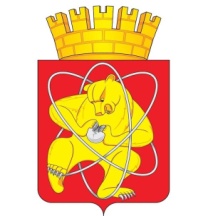 Городской округ«Закрытое административно – территориальное образование  Железногорск Красноярского края»АДМИНИСТРАЦИЯ ЗАТО г. ЖЕЛЕЗНОГОРСКПОСТАНОВЛЕНИЕ        	31.01.2022                                                                                                                          156г. ЖелезногорскО внесении изменений в постановление Администрации ЗАТО г. Железногорск от 23.12.2019 № 2630 «Об организации системы внутреннего обеспечения соответствия требованиям антимонопольного законодательства (антимонопольного комплаенса) в Администрации ЗАТО г. Железногорск» В целях реализации Национального плана развития конкуренции в Российской Федерации, утвержденного Указом Президента Российской Федерации от 21.12.2017 N 618 "Об основных направлениях государственной политики по развитию конкуренции", в соответствии с Распоряжением Правительства Российской Федерации от 18.10.2018 N 2258-р "Об утверждении методических рекомендаций по созданию и организации федеральными органами исполнительной власти системы внутреннего обеспечения соответствия требованиям антимонопольного законодательства", руководствуясь Уставом ЗАТО Железногорск постановляю:ПОСТАНОВЛЯЮ:1. Внести в приложение N 1 к Постановлению Администрации ЗАТО                  г. Железногорск от 23.12.2019 N 2630 «Об организации системы внутреннего обеспечения соответствия требованиям антимонопольного законодательства (антимонопольного комплаенса) в Администрации ЗАТО г. Железногорск» следующие изменения:Наименование раздела 3 «Сведения о должностном лице и уполномоченных структурных подразделениях, ответственных за организацию и функционирование антимонопольного комплаенса, коллегиальном органе, осуществляющем оценку эффективности его функционирования» изложить в следующей редакции: «Сведения о должностном лице, уполномоченных структурных подразделениях, муниципальных казенных учреждениях, ответственных за организацию и функционирование антимонопольного комплаенса, коллегиальном органе, осуществляющем оценку эффективности его функционирования».Изложить подпункт 4) пункта 3.3. в следующей редакции: «организация взаимодействия с уполномоченными структурными подразделениями Администрации, отраслевыми (функциональными) органами Администрации, муниципальными казенными учреждениями по вопросам функционирования антимонопольного комплаенса;».Пункт 3.4. изложить в следующей редакции: «Функции уполномоченных структурных подразделений Администрации, отраслевых (функциональных) органов Администрации, муниципальных казенных учреждений, связанные с организацией и функционированием антимонопольного комплаенса, распределяются между структурными подразделениями Администрации, отраслевыми (функциональными) органами Администрации, муниципальными казенными учреждениями в соответствии с их компетенцией:».Пункт 3.4.3. изложить в следующей редакции: «К функциям  структурных подразделений, отраслевых (функциональных) органов Администрации, муниципальных казенных учреждений, к полномочиям которых относится деятельность,  связанная с рисками нарушения антимонопольного законодательства (Управление экономики и планирования Администрации ЗАТО г. Железногорск, Комитет по управлению муниципальным имуществом Администрации ЗАТО г. Железногорск, отдел закупок Администрации ЗАТО г. Железногорск, МКУ «УИЗиЗ») относятся:».Пункт 3.5. изложить в следующей редакции: «Взаимодействие уполномоченных структурных подразделений, отраслевых (функциональных) органов Администрации, муниципальных казенных учреждений, связанных с организацией и функционированием антимонопольного комплаенса, осуществляется посредством проведения заседаний рабочей группы, состав которой утверждается Постановлением Администрации.Пункт 4.2. изложить в следующей редакции: «В целях выявления рисков нарушения антимонопольного законодательства Должностным лицом и уполномоченными структурными подразделениями, отраслевыми (функциональными) органами Администрации, муниципальными казенными учреждениями, ответственными за организацию и функционирование антимонопольного комплаенса, на регулярной основе организуются следующие мероприятия:».Пункт 4.3. изложить в следующей редакции: «При проведении анализа выявленных нарушений антимонопольного законодательства Администрацией, структурными подразделениями, отраслевыми (функциональными) органами Администрации, муниципальными казенными учреждениями, к полномочиям которых относится деятельность, связанная с рисками нарушения антимонопольного законодательства, в срок не позднее 1 декабря отчетного года реализуются следующие мероприятия:».Пункт 4.6. изложить в следующей редакции: «При проведении мониторинга и анализа практики применения антимонопольного законодательства Администрацией, структурными подразделениями, отраслевыми (функциональными) органами Администрации, муниципальными казенными учреждениями, реализуются следующие мероприятия:».Пункт 4.7. изложить в следующей редакции: «При выявлении рисков нарушения антимонопольного законодательства уполномоченным структурным подразделением Администрации, отраслевыми (функциональными) органами Администрации, муниципальными казенными учреждениями, проводится оценка таких рисков с учетом следующих показателей:».Пункт 6.1. изложить в следующей редакции: «В целях снижения рисков нарушения антимонопольного законодательства Должностным лицом на основании описания рисков нарушения антимонопольного законодательства обеспечивается разработка плана мероприятий по снижению рисков нарушения антимонопольного законодательства в Администрации, отраслевых (функциональных) органах Администрации, муниципальных казенных учреждениях (далее - План мероприятий) по форме согласно приложению N 3 к Положению».Пункт 7.1. изложить в следующей редакции: «Общий контроль за организацией антимонопольного комплаенса в Администрации, отраслевых (функциональных) органах Администрации, муниципальных казенных учреждениях и его функционированием осуществляется Главой ЗАТО г. Железногорск, который:».Пункт 8.1. изложить в следующей редакции: «Ключевыми показателями эффективности функционирования антимонопольного комплаенса в Администрации, отраслевых (функциональных) органах Администрации, муниципальных казенных учреждениях являются:».Изложить подпункт 1 пункта 8.1. в следующей редакции: «Коэффициент снижения количества нарушений антимонопольного законодательства со стороны Администрации, отраслевых (функциональных) органов, муниципальных казенных учреждений».Пункт 8.4. изложить в следующей редакции: «Уполномоченные структурные подразделения Администрации, отраслевые (функциональные) органы Администрации, муниципальные казенные учреждения представляют отчетную информацию о проведенной работе, указанной в пункте 4.2. настоящего Положения, для включения в доклад в срок не позднее 1 февраля года, следующего за отчетным».2. Управлению внутреннего контроля Администрации ЗАТО г. Железногорск (Е.Н. Панченко) довести настоящее постановление до сведения населения через газету «Город и горожане».3. Отделу общественных связей Администрации ЗАТО г. Железногорск (И.С. Архиповой) разместить настоящее постановление на официальном сайте городского округа «Закрытое административно-территориальное образование Железногорск Красноярского края» в информационно-телекоммуникационной сети «Интернет».4. Контроль над исполнением настоящего постановления оставляю за собой.5. Постановление вступает в силу после его официального опубликования и распространяется на правоотношения, возникшие с 02.11.2020 г.Глава ЗАТО г. Железногорск						           И.Г. Куксин